Reception Activities Week commencing – 11.5.20We are continuing to add Phase 5 Phonics into our Home Learning – two new sounds per week –                                                                                      as well as sheets for those that want to begin to learn cursive handwriting. Thank you to everyone who is already accessing these.Please carry on with the Phonics activities on the main Home Learning Timetable too to ensure                                                                 your child continues to consolidate this knowledge at the same time.There is a prepared powerpoint for each new sound - new graphemes and alternatives - and an adult                                                                        will need to sit with their child to help them access this.  If there is a Jolly Phonics song / action this is included – please note that not all new sounds will have this.                                                                                                                                                                                    Some slides will have an icon to click on to make them more interactive – if there are any issues or queries once                                   you try this just e-mail me on the Reception e-mail.       The powerpoints are loaded under Home Learning for Week 6.The following day there is an Activity Book to download to consolidate what your child learnt the previous day. On Friday the focus will be on learning the new Phase 5 tricky words – these were added into your Home Learning Folder                                        but there is also a link on the website under Home Learning ( Week 5 ) if you need / want to download them.   Reception Activities Week commencing – 11.5.20* Please write the book title and a comment in your child’s Reading Record for each book read at home *Free additional eBooks are also available on the Oxford Owl website https://www.oxfordowl.co.uk/MondayTuesdayWednesdayThursdayFridayPhase 5 Phonics 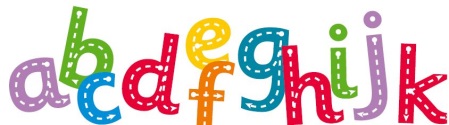 Access the Powerpoint for ie (as in tie)on the website.Share with your child. Complete Activity Book for ieAccess the Powerpoint for ea(as in eat)on the website.Share with your child.Complete Activity Book for ea Begin to learn to read / write / put into sentences some of the Phase 5 Tricky words. ( Website Week 5 )Cursive Handwriting 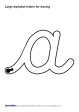 Practise sheets available to download on the website ( see Week 5 )Practise sheets available to download on the website ( see Week 5 )Practise sheets available to download on the website ( see Week 5 )Practise sheets available to download on the website ( see Week 5 )Practise sheets available to download on the website ( see Week 5 )MondayTuesdayTuesdayWednesdayWednesdayWednesdayThursdayFridayFridayDaily Workout5 a Dayhttps://player.5-a-day.tv/User name – FPS53Password – JFz4XqG7Complete one of the  P.E or Fitness sessions on the  Joe Wicks Kids Workoutswebsite Complete one of the  P.E or Fitness sessions on the  Joe Wicks Kids Workoutswebsite 5 a Dayhttps://player.5-a-day.tv/User name – FPS53Password – JFz4XqG75 a Dayhttps://player.5-a-day.tv/User name – FPS53Password – JFz4XqG75 a Dayhttps://player.5-a-day.tv/User name – FPS53Password – JFz4XqG7Complete a yoga session on the Cosmic Kids Yoga Start                            Farnborough gets Active5 a Dayhttps://player.5-a-day.tv/User name – FPS53Password – JFz4XqG75 a Dayhttps://player.5-a-day.tv/User name – FPS53Password – JFz4XqG7PhonicsComplete an activity in the Phonics Books supplied ( appropriate to your child’s ability )Sign on to the new                 Phonics website to play some              phonics gamesTeach your Monster to Read( see website for details ) Sign on to the new                 Phonics website to play some              phonics gamesTeach your Monster to Read( see website for details ) Complete an activity in the Phonics Books supplied ( appropriate to your child’s ability )Complete an activity in the Phonics Books supplied ( appropriate to your child’s ability )Complete an activity in the Phonics Books supplied ( appropriate to your child’s ability )Sign on to either Phonics Play or Busy Things  to play some              phonics gamesAt the appropriate level for your child                                                 ( Phases 3/4/5)FarnboroughPrimary School’s Film Festival2020!See powerpoint on                      the websiteFarnboroughPrimary School’s Film Festival2020!See powerpoint on                      the website*Reading 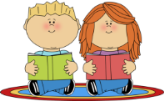 Log onto Bug Club and read your next allocated bookLog onto Bug Club and read your next allocated bookLog onto Bug Club and read your next allocated bookLog onto Bug Club and read your next allocated bookLog onto Bug Club and read your next allocated bookLog onto Bug Club and read your next allocated bookLog onto Bug Club and read your next allocated book FarnboroughPrimary School’s Film Festival2020!See powerpoint on                      the websiteFarnboroughPrimary School’s Film Festival2020!See powerpoint on                      the websiteWriting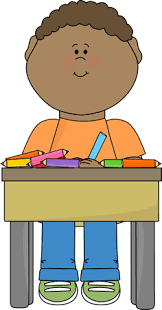 This week’s story is      Jasper and the Beanstalk. Keep a diary this week and draw a picture of something you’ve done each day and write a sentence underneath it.  Complete your diary entry Complete your diary entry Complete your diary entryComplete your diary entryComplete your diary entryComplete your diary entry FarnboroughPrimary School’s Film Festival2020!See powerpoint on                      the websiteFarnboroughPrimary School’s Film Festival2020!See powerpoint on                      the websiteMaths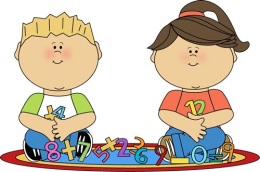 Log into                               Maths with Parents and complete the activityIntroduction to Length Choice of three different activities Measure the people in your house using boxes, blocks, hands etcWho is the tallest? Can you record what you found out?Measure the people in your house using boxes, blocks, hands etcWho is the tallest? Can you record what you found out?Biscuit Towers Activity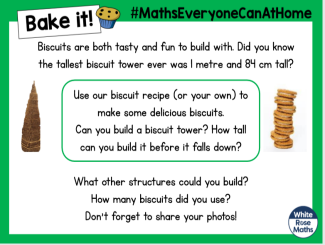 ( on website )  Biscuit Towers Activity( on website )  Biscuit Towers Activity( on website )  Collect some sticks from outside. Can you put them in order from the shortest to the longest? Can you find something longer than the longest stick? Can you find something shorter than the shortest stick?FarnboroughPrimary School’s Film Festival2020!See powerpoint on                      the websiteFarnboroughPrimary School’s Film Festival2020!See powerpoint on                      the website           Book of the Week – Jasper’s Beanstalk (available to watch on You Tube  / read by Mrs Holmes on the school website)           Book of the Week – Jasper’s Beanstalk (available to watch on You Tube  / read by Mrs Holmes on the school website)           Book of the Week – Jasper’s Beanstalk (available to watch on You Tube  / read by Mrs Holmes on the school website)           Book of the Week – Jasper’s Beanstalk (available to watch on You Tube  / read by Mrs Holmes on the school website)           Book of the Week – Jasper’s Beanstalk (available to watch on You Tube  / read by Mrs Holmes on the school website)           Book of the Week – Jasper’s Beanstalk (available to watch on You Tube  / read by Mrs Holmes on the school website)           Book of the Week – Jasper’s Beanstalk (available to watch on You Tube  / read by Mrs Holmes on the school website)           Book of the Week – Jasper’s Beanstalk (available to watch on You Tube  / read by Mrs Holmes on the school website)           Book of the Week – Jasper’s Beanstalk (available to watch on You Tube  / read by Mrs Holmes on the school website)           Book of the Week – Jasper’s Beanstalk (available to watch on You Tube  / read by Mrs Holmes on the school website)Suggested additional activitiesAct out the story of Jasper’s Beanstalk using the role play mask. (template on website )Can you remember what he does each day? Act out the story of Jasper’s Beanstalk using the role play mask. (template on website )Can you remember what he does each day? Play Days of the Week Snap Game (template on website)When you’ve finished can you put the days back into the right order? Play Days of the Week Snap Game (template on website)When you’ve finished can you put the days back into the right order? Label Jasper’s Beanstalk using the labels provided(template on  website)  Colouring sheets (available on website) Make a beanstalk out of boxes, bottles, cardboard tubes. How tall can you make it? Make a beanstalk out of boxes, bottles, cardboard tubes. How tall can you make it? Make a beanstalk out of boxes, bottles, cardboard tubes. How tall can you make it? Log onto Busy ThingsGo to - Upper ReceptionUnderstanding the WorldThe WorldPlantsLots of games to play!